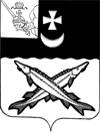 КОНТРОЛЬНО-СЧЕТНАЯ КОМИССИЯ БЕЛОЗЕРСКОГО МУНИЦИПАЛЬНОГО ОКРУГА ВОЛОГОДСКОЙ ОБЛАСТИ161200, Вологодская область, г. Белозерск, ул. Фрунзе, д.35,оф.32тел. (81756)  2-32-54,  факс (81756) 2-32-54,   e-mail: krk@belozer.ruЗаключениепо отчетуоб исполнении бюджета округаза 2023 год2024 год1.Общие положения1.1 Основания для  проведения проверкиЭкспертно-аналитическое мероприятие на отчет об исполнении бюджета округа за 2023 год проведено на основании п. 1.1 плана работы контрольно-счетной комиссии Белозерского муниципального округа (далее - контрольно-счетная комиссия) на 2023 год, статьи 157, 264.4 Бюджетного кодекса Российской Федерации, ст. 9 Федерального закона от 07.02.2011 года № 6-ФЗ «Об общих принципах организации и деятельности контрольно-счетных органов субъектов Российской Федерации и муниципальных образований», п. 9.1 статьи 9 Положения о контрольно-счетной комиссии Белозерского муниципального округа, утвержденного решением Представительного Собрания округа от 12.10.2022 № 19, Положением о бюджетном процессе в Белозерском муниципальном округе, утвержденном решением Представительного Собрания округа от 31.10.2022 № 42 (далее – Положение о бюджетном процессе). Проект годового отчета об исполнении бюджета округа за 2023 год представлен в контрольно-счетную комиссию в сроки, установленные пункта 7.4.1 статьи 7.4 раздела 7 Положения о бюджетном процессе. Одновременно, с годовым отчетом представлены документы, предусмотренные пунктом 7.2.3 статьи 7.2 раздела 7 Положения о бюджетном процессе. 1.2. Цель проверки1. Проверить: соответствие перечня представленных в составе отчета об исполнении бюджета Белозерского муниципального округа за 2023 год документов требованиям Положения о бюджетном процессе в Белозерском муниципальном округе; исполнение текстовых статей решения Представительного Собрания Белозерского муниципального округа «О бюджете Белозерского муниципального округа на 2023 год и плановый период 2024 и 2025 годов» (с учетом изменений и дополнений); исполнение бюджетных назначений и использование в 2023 году средств бюджета, достоверность бюджетной отчетности главных администраторов средств бюджета округа.2. Провести анализ: исполнения основных характеристик бюджета (доходы по группам, расходы по разделам классификации расходов бюджета, источники финансирования дефицита бюджета, а именно: по удельному весу показателей в общем объеме, по проценту исполнения к утвержденному бюджету и к предыдущему году); фактического соблюдения установленных Бюджетным кодексом Российской Федерации ограничений по размеру муниципального долга бюджета Белозерского муниципального округа в 2023 году, в том числе по муниципальным гарантиям, бюджетного дефицита, объема расходов на обслуживание муниципального долга; отклонений при исполнении доходов бюджета за 2023 год и их причин;отклонений при исполнении расходов бюджета за 2023 год и их причин;отклонений при исполнении источников финансирования дефицита бюджета; достижения в 2023 году целевых показателей, установленных по муниципальным программам. 1.3. Предмет проверкигодовой отчет об исполнении бюджета Белозерского  муниципального округа  за 2023 год с приложениями; пояснительная записка к годовому отчету; формы отчетов согласно п.11.2 Инструкции 191н;отчеты главных администраторов бюджетных средств за 2023 год.1.4. Соответствие перечня представленных в составе отчета об исполнении бюджета округа за 2023 год документов требованиям раздела 7 Положения о бюджетном процессе в Белозерском  муниципальном округеВнешняя проверка включает в себя проведение финансовой экспертизы годового отчета об исполнении бюджета и анализ исполнения бюджета округа за 2023 год.  Бюджетная отчетность за 2023 год представлена в полном объеме в соответствии с пунктом  11.2 Инструкции о порядке составления и представления годовой, квартальной и месячной отчетности об исполнении бюджетов бюджетной системы Российской Федерации», утвержденной приказом Минфина России от 28.12.2010 № 191н (далее - Инструкция № 191н).  В соответствии со ст.264.6 БК РФ и пунктом 7.2.2 статьи 7.2 раздела 7 Положения о бюджетном процессе в Белозерском муниципальном округе отдельными приложениями к решению об исполнении бюджета за отчетный финансовый год утверждаются показатели:1)доходов  бюджета округа по кодам классификации доходов бюджетов;2)расходов бюджета округа по ведомственной структуре расходов бюджета;3)расходов бюджета округа по разделам и подразделам классификации расходов бюджетов;4)источников финансирования дефицита бюджета округа по кодам классификации источников финансирования дефицитов бюджетов.В соответствии с пунктом 7.2.3 статьи 7.2 раздела 7 Положения о бюджетном процессе одновременно с проектом решения  об исполнении бюджета округа представляются:1)информация о расходовании средств резервного фонда;2)отчет о состоянии муниципального долга на первый и последний день отчетного периода;3)информация о реализации муниципальных программ. Приложения к проекту решения «Об утверждении отчёта об исполнении бюджета округа  за 2023 год» содержат данные показатели в полном объеме.2. Общая характеристика исполнения бюджета округа  за 2023 годБюджет округа на 2023 год и плановый период  утвержден до  начала финансового года Решением Представительного Собрания  Белозерского муниципального округа Вологодской области от 26.12.2022 № 103.Предельные значения его параметров, установленные Бюджетным кодексом Российской Федерации, соблюдены. Основные характеристики бюджета и состав показателей, содержащиеся в решении о бюджете, соответствуют ст.184.1 Бюджетного кодекса Российской Федерации. 	Первоначальный бюджет Белозерского муниципального округа на 2023 год утвержден со следующими характеристиками:объем доходов в сумме 1 461 703,4 тыс. рублей,объем расходов в сумме 1 463 486,6 тыс. рублей,дефицит в сумме 1 783,2 тыс. рублей.Уточнение бюджета округа в течение 2023 года осуществлялось 6 раз, на основании следующих решений Представительного Собрания округа: 	- решение от 28.02.2023 № 155;	- решение от 26.04.2023 № 198;	- решение от 25.07.2023 № 257;	- решение от 26.09.2023 № 276- решение от 29.11.2023 № 290;- решение от 26.12.2023 № 298.Необходимость уточнения в течение года бюджетных назначений связана с увеличением безвозмездных поступлений от других бюджетов бюджетной системы РФ, увеличения прогнозируемого поступления налоговых и неналоговых доходов, а также с изменением ассигнований на финансирование действующих расходных обязательств и обеспечением финансирования вновь принятых расходных обязательств.В окончательной редакции Решения  Представительного Собрания округа от 26.12.2023 года № 298 утверждены следующие основные параметры бюджета округа:  объем доходов в сумме 1 043 755,9 тыс. рублей,объем расходов в сумме  1 077 925,6 тыс. рублей,дефицит в сумме 34 169,8 тыс. рублей.Таким образом, доходная часть бюджета округа по сравнению с первоначальными значениями уменьшилась на  417 947,5 тыс. рублей или на 28,6 %, расходная часть уменьшилась на 385560,9 тыс. рублей или на 26,3%.Исполнение основных характеристик  бюджета округа за   2023 год в сравнении с  2022 годом характеризуется следующими данными:Таблица № 1                                                                                                                                                              тыс. рублей По данным годового отчета об исполнении бюджета округа за 2023 год доходы бюджета составили 1 013 129,3 тыс. рублей или 97,1% к плановым назначениям, в том числе:-налоговые и неналоговые доходы бюджета в сумме 224 401,0 тыс. рублей или 101,3% от утвержденных назначений. По сравнению с 2022 годом поступление налоговых и неналоговых доходов увеличилось на 5 347,3 тыс. рублей или на 2,4%;-безвозмездные поступления в сумме 788 728,3 тыс. рублей или 95,9% от утвержденных назначений. По сравнению с 2022 годом объем безвозмездных поступлений увеличился на 226 170,9 тыс. рублей или на 40,2%.По данным годового отчета бюджет округа за 2023 год исполнен по расходам в сумме 1 034 432,7 тыс. рублей или 96,0 % к утвержденным назначениям. Расходы бюджета по сравнению с 2022 годом увеличились на 263 984,8 тыс. рублей или на 34,3%.Бюджет исполнен с дефицитом в сумме 21 303,4 тыс. рублей при плановом значении в сумме 34 169,8 тыс. рублей.3. Анализ исполнения бюджета округа  за 2023 год по доходам  3.1 Общая характеристика исполнения доходной части бюджета округаИсполнение  доходной части бюджета является одним из основных показателей финансового состояния муниципального образования.Первоначальный план бюджета по доходам утвержден в сумме  1 461 703,4 тыс. рублей.В течение 2023 года в доходную часть бюджета внесены изменения по  налоговым и неналоговым доходам, а также безвозмездным поступлениям.	Информация о плановых и исполненных показателях по доходной части бюджета округа за 2023 год в сравнении с 2022 годом представлена в таблице № 2.  Таблица № 2                                                                                                                                                                тыс. рублейУточнение по статьям доходов связано как со снижением, так и с увеличением соответствующих поступлений.Доходная часть бюджета округа по сравнению с первоначальными значениями уменьшилась на 417 947,5 тыс. рублей или на 28,6% и составила 1 043 755,8 тыс. рублей.Доходная часть бюджета округа сформирована за счет поступлений из следующих основных источников: налоговых, неналоговых доходов и безвозмездных поступлений.	Налоговые и неналоговые доходы бюджета округа на 2023 год утверждены в сумме 221 457,0 тыс. рублей, в течение года увеличены на 6 155,0 тыс. рублей. По данным годового отчета налоговые и неналоговые доходы исполнены в сумме 224 401,0 тыс. рублей или на 101,3% от утвержденных назначений. По сравнению с 2022 годом объем поступления налоговых и неналоговых доходов увеличился на 5 347,3 тыс. рублей или на 2,4%.Безвозмездные поступления на 2023 год утверждены в сумме 822 298,8 тыс. рублей, в течение года уменьшены на 424 102,5 тыс. рублей или на 34,0%. По данным годового отчета объем безвозмездных поступлений составил 788 728,3 тыс. рублей, или 95,9 % к утвержденным назначениям. По сравнению с 2022 годом объем безвозмездных поступлений увеличился на 226 170,9 тыс. рублей или на 40,2%. Исполнение доходной части бюджета в 2023 году обеспечено на 77,8 % безвозмездными поступлениями и на 22,1% собственными доходами.Таким образом, в доходах бюджета округа доля налоговых и неналоговых доходов на 55,7 процентных пункта меньше доли финансовой безвозмездной помощи других бюджетов бюджетной системы РФ. В 2022 году в структуре доходов бюджета округа доля собственных доходов составляла 28,0%, безвозмездных поступлений 72,0%.3.2.Налоговые доходыОсновными источниками формирования собственных доходов бюджета округа являются налоговые платежи.Решением Представительного Собрания района от 26.12.2022 № 103 «О бюджете на 2023 год и плановый период 2024 и 2025 годов» (в редакции решения от 26.12.2023 № 298) на 2023 год утвержден объем налоговых доходов в общей сумме 211 412,0 тыс. рублей.Налоговые доходы бюджета округа за 2023 год исполнены в сумме 214 420,1 тыс. рублей, или на 101,4 % от уточненных показателей. Объем поступления налоговых доходов в 2022 году составил 209 082,1 тыс. рублей. Таким образом, по сравнению с  2022 годом объем поступлений налоговых доходов в бюджет округа увеличился   на 5 338,0 тыс. рублей или на 2,6 %. Доля налоговых доходов в собственных доходах бюджета в 2023 году составляет 96,8%.	Структура налоговых доходов бюджета округа  представлена в таблице № 3:Таблица №  3                                                                                                                                              тыс.рублейВ 2023 году основным источником налоговых доходов бюджета округа являлся налог на доходы физических лиц. Доля налога на доходы физических лиц в налоговых доходах бюджета составляет 78,4%, по сравнению с 2022 годом увеличилась на 1,8 процентных пункта. Общий объем поступлений указанного налога составил 168 133,2 тыс. рублей или 101,9 % от уточненных показателей.  Объем поступлений данного налога за 2022 год составил 160 625,3 тыс. рублей. Таким образом, по сравнению с  2022 годом объем поступлений налога на доходы физических лиц в бюджет округа увеличился   на 7 507,9 тыс. рублей или на 4,7 %. Следует отметить, что на 2023 год установлены дополнительные нормативы отчислений в бюджет Белозерского муниципального округа на уровне 2022 года (2022 год-основной норматив – 5% в районный бюджет и 10% в бюджеты поселений, дополнительный норматив – 51,2%; 2023 год – основной норматив – 15% в бюджет округа, дополнительный норматив – 51,21%). Второе место по величине поступлений в бюджет округа занимают налоги на совокупный доход. Общий объем указанных налогов в 2023 году составил 17 872,2 тыс. рублей или 98,5% от уточненных плановых годовых назначений. Удельный вес в налоговых доходах бюджета составляет 8,3 %. Объем поступлений указанных налогов за 2022 год составил 18 535,5 тыс. рублей. Таким образом, по сравнению с 2022 года поступление  налогов на совокупный доход сократилось на 663,3 тыс. рублей, или на 3,6%. Рассмотрим структуру данного налогового источника:Налог, взимаемый в связи с применением упрощенной системы налогообложения исполнен в сумме 16 818,8  тыс. рублей, что составляет  7,8% от общего объема налоговых доходов  бюджета округа.  С учетом корректировки  бюджета округа исполнение составило  99,3% от плановых назначений. По сравнению с 2022 годом  поступление  доходов по данному налоговому источнику увеличилось на 1 133,2 тыс. рублей или на 7,2%;Единый налог на вмененный доход исполнен в сумме -52,5 тыс. рублей. Плановых назначений не предусмотрено в связи с завершением применения положений главы 26.3 части второй Налогового кодекса РФ 31 декабря 2020 года (Федеральный закон  от 29 июня 2012 года № 97-ФЗ «О Банках и банковской деятельности». В 2023 году осуществлены возвраты по налогу за предшествующие периоды;Единый сельскохозяйственный налог исполнен в сумме 192,2  тыс. рублей или на 98,1% от уточненных плановых назначений. По сравнению с 2022 годом  поступление доходов по данному налоговому источнику увеличилось на 75,0 тыс. рублей или  на 64,0%;Налог, взимаемый в связи с применением патентной системы исполнен в сумме 913,7 тыс. рублей, что составляет 0,4% от общего объема налоговых доходов бюджета округа. Исполнение с учетом корректировки бюджета округа составило 98,1% от плановых назначений. По сравнению с 2022 годом поступление доходов по данному налоговому источнику сократилось на 1 737,1 тыс. рублей или на 65,5%.Поступление акциз по подакцизным товарам  (продукции), производимым на территории Российской Федерации в 2023 году составило 17 109,6 тыс. рублей, что составляет 99% от уточненного планового годового назначения. Удельный вес в налоговых доходах бюджета составляет 8 %. Объем поступлений указанного налога в 2022 году составил 16 279,5 тыс. рублей. Таким образом, по сравнению с 2022 годом поступление акциз по подакцизным товарам в бюджет округа увеличилось на 830,1 тыс. рублей или на 5,1%. Доходы от государственной пошлины составили 1 765,2 тыс. рублей, что составляет  0,8% от общего объема налоговых доходов бюджета округа. Исполнение за 2023 год составило 99,0% от уточненных плановых назначений. По сравнению с 2022 годом поступление доходов по данному источнику  сократилось на 94,9тыс. рублей или на 5,1%. 3.3.Неналоговые доходыАнализ исполнения бюджета округа по неналоговым доходам проведен на основании отчетных данных финансового управления администрации округа, показателей решения о бюджете округа на 2023 год, данных внешней проверки бюджетной отчетности главных администраторов средств бюджета округа.	При формировании бюджета округа на 2023 год показатели плана по неналоговым доходам утверждены в сумме 8 144,0 тыс. рублей. В процессе исполнения бюджета округа план увеличен на 1 901,0 тыс. рублей  и составил 10 045,0  тыс. рублейНеналоговые доходы по данным годового отчета исполнены в сумме  9 980,9 тыс. рублей или на 99,4 % к уточненным плановым годовым назначениям, установленным в сумме 10 045,0 тыс. рублей. По сравнению с 2022 годом объем неналоговых доходов увеличился на 9,3 тыс. рублей или на 0,1%.Структура неналоговых доходов бюджета округа представлена в таблице №4Таблица № 4                                                                                                                                           тыс. рублейВ структуре неналоговых доходов бюджета округа в 2023 году наибольший удельный вес, а именно 63,5 % занимают доходы от использования имущества, находящегося в государственной и муниципальной собственности. Объем поступлений составил 6 334,6 тыс. рублей. Исполнение с учетом корректировки  бюджета округа составило 99,8% от плановых назначений. По сравнению с 2022 годом доходы сократились на 332,8 тыс. рублей или на 5,0%.Поступление платежей при пользовании природными ресурсами составило 84,8 тыс. рублей или 99,8 % от уточненных плановых годовых назначений. Объем поступлений в 2022 году составил 45,8 тыс. рублей. Удельный вес в общем объеме неналоговых доходов составляет 0,8%. Таким образом, по сравнению 2022 годом поступление данных доходов увеличилось на 39,0 тыс. рублей или на 85,2% .Поступление доходов от оказания платных услуг (работ) и компенсации затрат государства составило 969,6 тыс. рублей. Исполнение  с учетом корректировки  бюджета округа составило 99,3 %. Удельный вес в неналоговых доходах бюджета составляет 9,7%. В 2022 году поступления по данному виду доходов составили 624,5 тыс. рублей. Таким образом, по сравнению с 2022 годом поступление указанных доходов увеличилось на 345,1 тыс. рублей или в 1,8 раза.Поступление  доходов от продажи материальных и нематериальных активов составило 1 886,7 тыс. рублей. Исполнение с учетом корректировки бюджета округа составило 100,1%. Удельный вес в неналоговых доходах бюджета составляет 18,9%. В 2022 году поступления по данному виду доходов составили 1 938,9 тыс. рублей. Таким образом, по сравнению с 2022 годом поступление указанных доходов сократилось на 53,9 тыс. рублей или на 2,7%.Поступление доходов в виде штрафов, санкций и возмещения ущерба составило 747,2 тыс. рублей. Исполнение с учетом корректировки бюджета округа составило 99,5%. Удельный вес в неналоговых доходах бюджета составляет 7,5%. В  2022 году поступления по данному виду доходов составили 516,4 тыс. рублей. Таким образом, по сравнению с 2022 годом поступление указанных доходов увеличилось на 230,8 тыс. рублей или на 44,7%.Прочих неналоговых доходов в бюджет округа в 2023 году не поступало.Невыясненные поступления в бюджет округа в 2023 году составили -42,0 тыс. рублей, что связано с уточнением невыясненных поступлений в бюджет 2022 года. 3.4.Безвозмездные поступленияРешением Представительного Собрания района от 26.12.2022 № 103 «О бюджете округа на 2023 год и плановый период 2024 и 2025 годов» в  первоначальной редакции безвозмездные поступления на 2023 год утверждены в сумме 1 246 401,4 тыс. рублей. С учетом всех изменений окончательно утвержденный объем безвозмездных поступлений  составил 822 298,8 тыс. рублей с сокращением на 424 102,6 тыс. рублей.По данным годового отчета общая сумма поступивших средств в форме безвозмездных поступлений за 2023 год составила 788 728,3 тыс. рублей или на 95,9% от уточненных бюджетных назначений. Удельный вес безвозмездных поступлений в общем объеме поступивших в бюджет округа доходов составил 77,9% против 72,0% в 2022 году.	В структуре безвозмездных поступлений в отчетном периоде, наибольший удельный вес занимают субсидии– 49,1% (в 2022 году – 31,8%).Дотации бюджетам муниципальных округов составили 162 114,3 тыс. рублей или 100% от уточненных плановых назначений. По сравнению с 2022 годом поступление дотаций увеличилось на 4 485,7 тыс. рублей или на 2,8%. Субсидии бюджетам муниципальных округов составили 387 473,3 тыс. рублей. Исполнение с учетом внесенных изменений составило 92,6%. По сравнению с 2022 годом объем субсидий  увеличился на 208 630,7 тыс. рублей или на 116,7%.Субвенции бюджетам муниципальных округов составили 230 503,5 тыс. рублей. С учетом внесенных изменений исполнение составило 100%. По сравнению с 2022 годом объем субвенций увеличился на 5 062,5 тыс. рублей или на 2,2%.Иные межбюджетные трансферты поступили в сумме 8 906,3 тыс. рублей или 87,8% от утвержденных бюджетных назначений. По сравнению с 2022 годом поступление иных межбюджетных трансфертов увеличилось на 549,8%.Безвозмездные поступления от негосударственных организаций в 2023 году в бюджет округа составили 126,2 тыс. руб., или 36,9 % от плановых назначений.Прочие безвозмездные поступления (пожертвования от физических лиц)  составили 772,4 тыс. рублей  или 90,7% от  запланированных поступлений.В 2023 году получены доходы от возврата бюджетам бюджетной системы РФ остатков субсидий, субвенций и иных межбюджетных трансфертов, имеющих целевое назначение, прошлых лет в сумме 27,7 тыс. рублей.В 2023 году произведен возврат субсидий и субвенций и иных межбюджетных трансфертов  из  бюджета муниципального округа в сумме 1 195,4 тыс. рублей. 4. Анализ исполнения бюджета округаза 2023 год по расходам 4.1.Общая  характеристика исполнения расходной части бюджета округа В соответствии со статьей 65 Бюджетного кодекса формирование расходов осуществляется в соответствии с расходными обязательствами органов местного самоуправления. Исполнение местного бюджета обеспечивается администрацией Белозерского муниципального округа, организация исполнения возложена на финансовое управление администрации Белозерского муниципального округа в соответствии со статьей 215.1 Бюджетного кодекса РФ и  организуется на основе сводной бюджетной росписи и кассового плана. Бюджет исполняется на основе единства кассы и подведомственности расходов.Расходы бюджета округа на 2023 год первоначально утверждены в сумме 1 463 486,6 тыс. рублей. В течение года в плановый объем расходов вносились изменения и в окончательном варианте объем расходов составил 1 077 925,6 тыс. рублей, или на 26,3% меньше, чем в первоначальной редакции.Фактическое исполнение бюджета округа по расходам в отчетном периоде составило 1 034 432,7 тыс. рублей или 96% к уточненному плану.Бюджет округа в отчетном периоде исполнен на 100% по четырем  из одиннадцати разделов бюджетной классификации расходов. Не в полном объеме исполнены расходы по следующим разделам:Общегосударственные вопросы – 99%Национальная безопасность и правоохранительная деятельность- 91%Национальная экономика – 92,2%Жилищно-коммунальное хозяйство- 95,7%Охрана окружающей среды-9,4%Образование- 99,1%Физическая культура и спорт – 78,2%Результаты анализа исполнения расходной части бюджета за 2023 год представлены в таблице № 5Таблица № 5                                                                                                                                                                тыс. рублейДинамика исполнения расходной части бюджета округа по сравнению с 2022 годом представлена в таблице № 6Таблица № 6                                                                                                                                                                 тыс. рублейОтносительно 2022 года сумма расходов бюджета округа увеличилась на 8 834,2 тыс. рублей или на 6,4 %. Вместе с тем, в отчетном периоде по сравнению с 2022 годом объем произведенных расходов уменьшился по таким разделам, как:Национальная оборона – на 12,3%Физическая культура и спорт – на 11,3%.Наибольший удельный вес в расходах бюджета округа занимают расходы по разделу «Образование» - 36,6%. Расходы на социальную сферу в 2023 году составили 463 013,6 тыс. рублей или 44,8% от общего объема расходов бюджета округа.Наименьший удельный вес (до 5%) в расходах бюджета округа занимают расходы по разделам «Национальная безопасность и правоохранительная деятельность», «Национальная оборона», «Здравоохранение», «Социальная политика», «Физическая культура и спорт», «Культура и кинематография».4.2. Анализ  расходов бюджета округа по разделам и подразделам классификации расходов и по ведомственной структуре расходов бюджета округа4.2.1.Раздел «Общегосударственные расходы»Согласно первоначально утвержденному бюджету на 2023 год расходы по разделу «Общегосударственные вопросы» составляли 133 929,4 тыс. рублей, в результате внесения изменений в течение финансового года плановый показатель объема расходов составил 148 674,0 тыс. рублей.  По данным отчета об исполнении бюджета округа фактические расходы на общегосударственные вопросы составили 147 324,1 тыс. рублей, что на 6,4% больше, чем в 2022 году.  Процент исполнения от первоначально запланированных расходов составил 110,0%, с учетом корректировок 99,1%. Доля фактических расходов в общей сумме расходов составила 14,2%, что ниже уровня 2022 года на 3,8 процентных пункта. В разрезе по подразделам:- по подразделу 0102 «Функционирование высшего должностного лица» фактическое исполнение составило 3 220,0 тыс. рублей или 100,0%. Первоначально утвержденные показатели  увеличены на 963,1 тыс. рублей. По сравнению с 2022 годом расходы по данному подразделу сократились на 3211,4 тыс. рублей или на 50,1%; - по подразделу 0103 «Функционирование представительных органов власти» фактическое исполнение составило  5 249,0 тыс. рублей или 99,7 %. Первоначальные  показатели увеличены на 1 080,8 тыс. рублей. По сравнению с 2022 годом расходы по данному подразделу сократились на 100,5 тыс. рублей или на 1,9%; -по подразделу 0104 «Функционирование высших исполнительных органов власти» фактическое исполнение составили 45 708,3 тыс. рублей или 98,5%. Первоначально утвержденные показатели  увеличены на 1 845,5 тыс. рублей. По сравнению с 2022 годом расходы по данному подразделу сократились на 161,3 тыс. рублей или на 0,4%. Расходы по данному подразделу направлены на обеспечение деятельности администрации округа, территориального управления «Белозерское», территориальное управление «Восточное», территориальное управление «Западное».-по подразделу 0105 «Судебная система» предусмотрена субвенция на составление (изменение и дополнение) списков кандидатов в присяжные заседатели федеральных судов общей юрисдикции в Российской Федерации. Фактическое исполнение составило 0,8 тыс. рублей или 100%; -по подразделу 0106 «Обеспечение деятельности финансовых органов и органов финансового контроля» фактическое исполнение составило 10 221,9 тыс. рублей или 99,3%. Первоначально утвержденные показатели  увеличены на 634,5 тыс. рублей.  По сравнению с 2022 годом расходы по данному подразделу увеличились  на  92,9 тыс. рублей или на 0,9%; - по разделу 0111 «Резервные фонды» В соответствии с п.7 статьи 81 Бюджетного кодекса РФ в составе прочих документов к годовому отчету об исполнении бюджета  приложен отчет о расходовании средств резервного фонда. Первоначально утвержденные показатели  составили 500,0 тыс. рублей. В связи с не востребованностью бюджетные ассигнования резервного фонда перенесены на другие направления.- по подразделу 0113 «Другие общегосударственные вопросы» фактическое исполнение составило 82 924,1 тыс. рублей  или 99,6%. Первоначально утвержденные показатели  увеличены на 11 789,7 тыс. рублей. По сравнению с 2022 годом расходы по данному подразделу увеличились на 15 071,3 тыс. рублей или на 22,2%.4.2.2.Раздел «Национальная оборона»Согласно первоначально утвержденному бюджету на 2023 год расходы по разделу «Национальная оборона» составили 996,5 тыс. рублей. Расходы по данному разделу направлены на субвенцию на осуществление полномочий по первичному воинскому учету на территориях, где отсутствуют военные комиссариатыИсполнение составило  996,5 тыс. рублей или 100%. Первоначально утвержденные показатели не изменялись в течение года. По сравнению с 2022 годом расходы по данному подразделу сократились на 139,5 тыс. рублей или на 12,3%.4.2.3.Раздел «Национальная безопасность и правоохранительная деятельность»Согласно первоначально утвержденному бюджету на 2023 год расходы по разделу «Национальная безопасность и правоохранительная деятельность» составили 2 785,2 тыс. рублей. В результате внесения изменений и дополнений в бюджет округа в течение 2023 года сумма расходов на национальную безопасность составила 4 177,0 тыс. рублей или 0,4% от общей суммы расходов бюджета. По данным отчета об исполнении бюджета округа за 2023 год фактические расходы на национальную безопасность составили 3 801,7 тыс. рублей или 91,0% от утвержденных бюджетных ассигнований, из которых 3 104,9 тыс. рублей составляют расходы по содержанию ЕДДС округа. По сравнению с 2022 годом расходы сократились  на 290,1 тыс. рублей или на 7,1%.4.2.4.Раздел «Национальная экономика»Согласно первоначально утвержденному бюджету расходы по разделу «Национальная экономика» составили 91 631,2 тыс. рублей, в результате внесения изменений в течение финансового года плановый показатель объема расходов составил 106 898,4 тыс. рублей. По данным отчета об исполнении бюджета округа фактические расходы  составили 98 519,5 тыс. рублей, что составляет 92,2% от уточненных плановых показателей.  В разрезе по подразделам:- по подразделу 0408 «Транспорт» расходы произведены на оказание услуг перевозки по регулируемым тарифам на муниципальных маршрутах. Исполнение составило  10 317,4 тыс. рублей или 89,3%. Первоначально утвержденные показатели изменялись в течение года и составили 11 551,4 тыс. рублей. По сравнению с 2022 годом расходы по данному подразделу увеличились на 6 763,4 тыс. рублей или на 190,3%;- по подразделу  0409 «Дорожное хозяйство (дорожные фонды)» Дорожный фонд Белозерского муниципального округаПорядок формирования и использования бюджетных ассигнований Дорожного фонда Белозерского муниципального округа установлен решением Представительного Собрания округа  от 09.12.2022  № 87 «О дорожном фонде Белозерского муниципального округа Вологодской области» (с учетом дополнений и изменений).Решением Представительного Собрания района  от 26.12.2022 №103 «О бюджете округа на 2023 год и плановый период 2024 и 2025 годов» бюджетные ассигнования Дорожного фонда на 2023 год предусмотрены в объеме 80 766,4 тыс. рублей. В результате внесения изменений, бюджетные ассигнования Дорожного фонда на 2023 год составили 86 813,9 тыс. рублей. В 2023 году расходы Дорожного фонда исполнены в объеме 79 669,0 тыс. рублей или на 91,8% к уточненным бюджетным ассигнованиям. По данным отчета средства Дорожного фонда направлены на:Ремонт участка ул. III-Интернационала в г. Белозерск – 37 733,6 тыс. рублей;Ремонт участка ул. Первомайская в г. Белозерск – 17 418,5 тыс. рублей;Подъезд к д. Кема, д.Кема, участка автодороги д. Кема – д. Рябово – 3 788,2 тыс. рублей.Содержание автомобильных дорог общего пользования – 17044,2 тыс. рублей;Разработка ПСД для ремонта автодорог – 3 684,4 тыс. рублей.- по подразделу 0412 «Другие вопросы в области национальной политики» исполнение составило 8 533,1 тыс. рублей или 100,0%. Первоначально утвержденные показатели  увеличены  на 429,8 тыс. рублей. По сравнению с 2022 годом расходы по данному подразделу увеличились на 2 785,3 тыс. рублей или на 24,6%.По данному подразделу предусмотрено финансирование муниципальной программы «Экономическое развитие Белозерского муниципального района на 2023-2027 годы», а именно: субсидия на компенсацию части затрат на приобретение горюче-смазочных материалов-356,4 тыс. рублей, софинансирование из бюджета- 17,8тыс. рублей), приобретение цветов на праздник – 10,0 тыс. рублей, изготовление и поставка информационных материалов, брошюр – 29,8 тыс. рублей.Муниципальная программа «Белозерск-былинный город» в Белозерском муниципальном округе на 2023-2027 годы – 8 136,9 тыс. рублей, в том числе субсидия на выполнение муниципального задания МУК «Центр ремесел и туризма» - 7 836,9 тыс. рублей и субсидия на иные цели МУК «Центр ремесел и туризма» - 300,0 тыс. рублей.4.2.5.Раздел 0500 «Жилищно-коммунальное хозяйство»В первоначальном варианте решения «О бюджете округа на 2023 год и плановый период 2024 и 2025 годов» по разделу 0500 «Жилищно-коммунальное хозяйство» на 2023 год бюджетные ассигнования утверждены в объеме 784 741,4 тыс. рублей. В течение года ассигнования сокращены на 450 305,6 тыс. рублей и составили 334 435,8 тыс. рублей, из них:Расходы по разделу исполнены за 2023 год в сумме 319 906,3 тыс. рублей или на 95,7%к уточненным бюджетным назначениям. Не освоено средств на сумму 14 529,5 тыс. рублей.Расходы  составляют 30,9% в структуре расходов бюджета округа против 17,3% в 2022 году. По сравнению с 2022 годом расходы на жилищно-коммунальное хозяйство увеличились на 186 862,7 тыс. рублей или на 140,5%.- по разделу 0501 «Жилищное хозяйство» бюджетные назначения исполнены в сумме 241329,6 тыс. рублей или на 96,3% от уточненных бюджетных назначений, с увеличением к уровню предыдущего года на 201 470,15 тыс. рублей, или в 6 раз. Не освоено средств на сумму 9 199,7 тыс. рублей.Доля расходов  подраздела в объеме расходов раздела составляет 75,4%. Бюджетные расходы по данному подразделу направлены на реализацию основного мероприятия «Реализация регионального проекта «Обеспечение устойчивого сокращения непригодного для проживания жилищного фонда» муниципальной адресной программы по переселению граждан из аварийного жилищного фонда, расположенного на территории муниципального образования «Белозерский муниципальный район» на 2019-2025 годы. - по разделу 0502 « Коммунальное хозяйство» бюджетные назначения исполнены в сумме 4 410,2 тыс. рублей или на 96,7% от уточненных бюджетных назначений, из них:Доля расходов данного подраздела в объеме расходов раздела  составляет 1,4%. - по подразделу 0503 «Благоустройство» бюджетные назначения исполнены в сумме 55 835,7 тыс. рублей или на 92,0% от уточненных бюджетных назначений, из них на реализацию регионального проекта «Формирование комфортной городской среды» в части благоустройства дворовых территорий – 3478,8 тыс. руб., благоустройство площадки у памятного знака Бр. Шамариным – 2 354,3 тыс. руб.; Субсидия на организацию уличного освещения – 14 674,7 тыс. руб.; Устройство уличного освещения г. Белозерск – 12 800,0 тыс. руб.; В рамках программы «Народный бюджет» - 11 854,0 тыс. руб.; Субсидия на иные цели МАУ «Центр МТО» - 2 054,6 тыс. руб.; Субсидия на иные цели МУ «Горзаказчик» - 679,2 тыс. руб. 	Доля расходов данного подраздела в объеме расходов раздела составляет 17,5% .- по подразделу 0505 «Другие вопросы в области жилищно-коммунального хозяйства» бюджетные назначения исполнены в сумме 18 330,8 тыс. рублей или на 98,4% от уточненных бюджетных назначений.  	По данному подразделу осуществлены расходы: Субсидия на выполнение муниципального задания и иные цели МУ «Горзаказчик» - 11 793,9 тыс. руб., Техническое обслуживание ГРУ – 1 661,1 тыс. руб, Взносы на капитальный ремонт – 1 312,2 тыс. руб., Замена задвижки (крана) на редукционной головке на ГРУ, страховка – 16,0 тыс. руб., Консультационные услуги по расчету стоимости тарифа, прием платежей – 158,8 тыс. руб., Возмещение понесенных затрат в части муниципального жилого фонда, оплата труда рабочего КНС по договору, оплата счетов за э/энергию очистных сооружений – 3 208, тыс. руб.4.2.6.Раздел 0600 «Охрана окружающей среды»В первоначальном варианте решения о бюджете округа по разделу «Охрана окружающей среды» на 2023 год бюджетные ассигнования утверждены в объеме 75,3 тыс. рублей. В течение года ассигнования увеличены на 9 206,7 тыс. рублей и составили 9 282,0 тыс. рублей. Расходы по разделу исполнены за 2023 год в сумме 871,0 тыс. рублей, или 9,4% от уточненных решением ассигнований. По сравнению с 2022 годом объем финансирования увеличился на 804,2 тыс. рублей, или на 1203,9%.  -по подразделу 0603 «Охрана объектов растительного и животного мира и среды их обитания» расходы произведены на сумму 12,9 тыс. рублей - субвенция на осуществление отдельных государственных полномочий в соответствии с законом области от 25.12.2013 №3248-ОЗ «О наделении органов местного самоуправления отдельными государственными полномочиями по предупреждению и ликвидации болезней животных» (содержание скотомогильников).-по подразделу 0605 «Другие вопросы в области жилищно-коммунального хозяйства -субвенция на осуществление отдельных государственных полномочий в сфере охраны окружающей среды в сумме 858,1 тыс. рублей (субвенция на осуществление отдельных государственных полномочий в сфере охраны окружающей среды; природоохранные мероприятия – ликвидация несанкционированных свалок; оплата за пользование водными объектами).4.2.7. Раздел 0700 «Образование»В первоначальном варианте решения о бюджете округа по разделу «Образование» на 2023 год бюджетные ассигнования утверждены в объеме 376 439,1 тыс. рублей. В течение года ассигнования увеличены на 5 005,8 тыс. рублей и составили 381 444,9тыс. рублей.Расходы по разделу «Образование» исполнены за 2023 год в сумме 378 147,0 тыс. рублей или 99,1% к уточненному плану. По данному разделу не освоено средств на сумму 3 297,9 тыс. рублей. Расходы на образование составляют 36,6% в структуре расходов бюджета округа. По сравнению с 2022 годом расходы на образование увеличились на 16,3% или на 52860,1 тыс. рублей.В разрезе по подразделам:- по подразделу 0701 «Дошкольное образование» бюджетные назначения исполнены в сумме 109 770,8 тыс. рублей  или 98,6% от утвержденных показателей.  По сравнению с 2022 годом расходы увеличились на  16 734,4 тыс. рублей или на 18,0%. -по подразделу 0702 «Общее образование» бюджетные назначения исполнены в сумме 229 033,3 тыс. рублей, или на 99,3% от утвержденных показателей. По сравнению с 2022 годом расходы увеличились на 27 029,2 тыс. рублей или на 13,4%;-по подразделу 0703 «Дополнительное образование детей» исполнение составило 99,9% от утвержденных показателей. По сравнению с 2022 годом расходы увеличились на 4 111,7 тыс. рублей или на 27,8%;-по подразделу 0707  «Молодежная политика»  исполнение составило 100% от утвержденных показателей. По сравнению с 2022 годом расходы сократились на 70,0 тыс. рублей или на 17,1%;-по подразделу 0709 «Другие вопросы в области образования» исполнение составило 99,6% от утвержденных показателей, неисполненные назначения составили 86,3 тыс. рублей.  По сравнению с 2022 годом расходы увеличились на 5 054,8 тыс. рублей или  на  33,6%.4.2.8. Раздел 0800 «Культура, кинематография»Решением Представительного Собрания района от 26.12.2022 № 103 «О бюджете округа на 2023 год и плановый период 2024 и 2025 годов» на 2023 год по разделу «Культура, кинематография» бюджетные ассигнования утверждены в объеме 39 125,9 тыс. рублей. В течение года ассигнования увеличены на 1 264,7 тыс. рублей и составили 40390,6 тыс. рублей.  В целом на культуру и кинематографию из бюджета округа в 2023  году  направлено 40 390,6 тыс. рублей, или 100% к уточненному плану. Удельный вес расходов по разделу «Культура и кинематография» в структуре общих расходов бюджета округа составляет 3,9 % .По сравнению с 2022 годом объем расходов бюджета округа по данному разделу увеличился на 2 490,1 тыс. рублей или на 6,6%.Расходы произведены по подразделу 0801 «Культура» в рамках реализации муниципальной программы « Развитие культуры Белозерского муниципального округа на 2023-2027 годы.   4.2.9. Раздел 0900 «Здравоохранение»В первоначальном варианте решения о бюджете округа по разделу «Здравоохранение» на 2023 год бюджетные ассигнования утверждены в объеме 198,5 тыс. рублей. В течение года ассигнования увеличены на 73,1 тыс. рублей и составили 271,6 тыс. рублей.Бюджетные назначения по разделу «Здравоохранение» исполнены в сумме 271,6 тыс. рублей, что составляет 100% к уточненному плану. По сравнению с 2022 годом расходы увеличились на 73,4 тыс. рублей или в 1,4 раза.В разделе «Здравоохранение» произведено финансирование по подразделу 0907 «Санитарно-эпидемиологическое благополучие». По данному подразделу предусмотрены расходы за счет средств субвенции из областного бюджета на осуществление отдельных государственных полномочий в соответствии с законом области от 15 января 2013 года №2966-ОЗ «О наделении органов местного самоуправления отдельными государственными полномочиями в сфере обеспечения санитарно-эпидемиологического благополучия населения».4.2.10. Раздел 1000 «Социальная политика» Согласно первоначально утвержденному бюджету расходы на «Социальную политику» составили 9 784,2 тыс. рублей, в  результате внесения изменений и дополнений в бюджет округа в течение 2023 года сумма расходов на социальную политику составила 18 601,8 тыс. рублей. Таким образом, объем запланированных расходов по данному разделу увеличился на 8 817,6 тыс. рублей.  По данным отчета об исполнении бюджета округа за 2023 год фактические расходы на социальную политику составили 18 593,7 тыс. рублей или 99,9% от утвержденных показателей. Расходы по разделу составляют 1,8% от общей суммы расходов бюджета.  По отношению к 2022 году  фактические расходы увеличились на 2 511,4  тыс. рублей или  на 15,6%.  Объем бюджетных ассигнований  по данному разделу в основном зависит от объема средств, предусмотренных в областном бюджете для Белозерского муниципального округа, в форме субсидий и субвенций. За счет средств бюджета округа осуществлены расходы на пенсионное обеспечение, меры социальной поддержки (ЕДК), реализацию муниципальных программ, в том числе софинансирование. В разрезе по подразделам:- по подразделу 1001 «Пенсионное обеспечение» исполнение составило 4 303,9 тыс. рублей или 100%. Первоначально утвержденные показатели увеличены на 177,5 тыс. рублей. По сравнению с 2022 годом расходы по данному подразделу увеличились на 152,1 тыс. рублей или на 3,7%; -по разделу 1003 «Социальное  обеспечение населения» исполнение составило 12 731,4 тыс. рублей или 100%. Первоначально утвержденные показатели увеличены на 8 611,1 тыс. рублей. По сравнению с 2022 годом расходы по данному подразделу увеличены на 4 922,2 тыс. рублей или на 63,0%;- по подразделу 1006 «Другие вопросы в области социальной политики» исполнение составило 1 501,9 тыс. рублей или 95,9%. Первоначально утвержденные показатели увеличены на 29,0 тыс. рублей. По сравнению с 2022 годом расходы по данному подразделу увеличились на 21,4 тыс. рублей  или на 1,4%.4.2.11. Раздел 1100 «Физическая культура и спорт»В первоначальном варианте решения о бюджете округа по разделу «Физическая культура и спорт» на 2023 год бюджетные ассигнования утверждены в объеме 23 779,9 тыс. рублей. В течение года ассигнования увеличены на 8 973,1 тыс. рублей  и составили 32 753,0 тыс. рублей.Бюджетные назначения по разделу «Физическая культура и спорт» исполнены в сумме 25 610,7  тыс. рублей или на 78,2 % к уточненному плану. По сравнению с 2022 годом объем расходов по данному разделу  сократился на 3 252,5 тыс. рублей или на 11,3%.Удельный вес расходов по разделу «Физическая культура и спорт» в структуре общих расходов бюджета округа за 2023 год составляет 2,5% против 3,7% в 2022 году.В разделе «Физическая культура и спорт» произведено финансирование по подразделу 1101 «Физическая культура» в рамках реализации муниципальной программы «Развитие физической культуры и спорта Белозерского муниципального округа на 2020-2025 годы», в том числе субсидии МОУ ДО «Белозерская спортивная школа»- 25 520,7 тыс. рублей.субсидия на выполнение муниципального задания – 13 982,8 тыс. рублей; на иные цели 300,0 тыс. рублей; субсидия на проектирование, строительство, реконструкцию и капитальный ремонт социальной инфраструктуры муниципальной собственности за счет средств бюджета округа – 11,5 тыс. руб., за счет прочих безвозмездных поступлений 207,6 субсидия на реализацию проекта «Народный тренер» - 666,7 тыс. руб.,субсидия на реализацию мероприятий по обустройству объектов городской и сельской инфраструктуры для занятия физической культурой и спортом (модульные раздевалки) – 10 352,1 тыс. руб.,Муниципальная программа «Организация отдыха и занятости детей Белозерского муниципального района в каникулярное время» на 2023-2027 годы- 90,0 тыс. рублей;Большинство статей расходов бюджета округа в 2023 году, с учетом всех внесенных в него изменений, исполнено более чем на 90%. При подготовке данного заключения также учтены результаты проведенных проверок в течение  2023 года. По каждому проверяемому объекту на основании бюджетных и бухгалтерских документов проведена сверка и систематизация данных о целевом использовании бюджетных средств. Все произведенные кассовые расходы бюджетных средств осуществлялись в пределах выделенных лимитов бюджетных обязательств и предельных объемов финансирования, при предъявлении главными распорядителями и получателями средств местного бюджета документов на оплату согласно утвержденному порядку исполнения бюджета по расходам.5. Дефицит бюджета, источники его покрытияРешением Представительного Собрания района от 26.12.2022 № 103 «Об утверждении бюджета округа на 2023 год и плановый период 2024 и 2025 годов» бюджет округа на 2023 год дефицит/ профицит бюджета не утвержден.   В течение отчетного года в связи с изменениями показателей общего объема доходов и расходов бюджета округа вносились изменения в показатель дефицита (профицита) бюджета округа. В результате внесенных изменений дефицит бюджета округа на 2023 год предусмотрен в объеме 34 169,8 тыс. рублей.  По данным годового отчета бюджет округа за 2023 год исполнен с дефицитом в сумме 21 303,4 тыс. рублей.Согласно статье 92.1 Бюджетного кодекса РФ «дефицит местного бюджета не должен превышать 10 процентов утвержденного общего годового объема доходов местного бюджета без учета утвержденного объема безвозмездных поступлений и (или) поступлений налоговых доходов по дополнительным нормативам отчислений.В случае утверждения муниципальным правовым актом представительного органа муниципального образования о бюджете в составе источников финансирования дефицита местного бюджета поступлений от продажи акций и иных форм участия в капитале, находящихся в собственности муниципального образования, и (или) снижения остатков средств на счетах по учету средств местного бюджета дефицит местного бюджета может превысить ограничения, установленные настоящим пунктом, в пределах суммы указанных поступлений и снижения остатков средств на счетах по учету средств местного бюджета».Проверкой соблюдения норм, установленных статьей 92.1 Бюджетного кодекса РФ, нарушений при формировании и исполнении бюджета округа не установлено.6. Анализ дебиторской и кредиторской задолженности бюджета округаСогласно данных сводной отчетности ф. 050169 «Сведения по дебиторской и кредиторской задолженности», данных годового баланса об исполнении бюджета (ф. 0503120) дебиторская задолженность бюджета округа в течение года сократилась на 282 888,2 тыс. рублей и составила по состоянию на 01.01.2024 года 2 331 288,3 тыс. рублей. Просроченная дебиторская задолженность по состоянию на 01.01.2024 составляет 4 122,5 тыс. рублей.Согласно данных сводной отчетности ф. 050169 «Сведения по дебиторской и кредиторской задолженности», данных годового баланса об исполнении бюджета округа кредиторская задолженность в течение года сократилась на 522,5 тыс. рублей и  по состоянию на 01.01.2024 года составила  5 536,6 тыс. рублей, в т.ч. по выплатам – 2 278,3 тыс. рублей, по платежам в бюджет – 2 704,3 тыс. рублей, по доходам – 554,0 тыс. рублей. Просроченная кредиторская задолженность по состоянию на 01.01.2024 отсутствует.7. Анализ исполнения  муниципальных программ, финансируемых из средств бюджета округа в 2023 годуСогласно основных направлений бюджетной и налоговой политики Белозерского муниципального округа на 2023 год и плановый период 2024 и 2025 годов, утвержденных постановлением Главы Белозерского муниципального района от 27.10.2022 № 122 главным инструментом, призванным обеспечить повышение результативности и эффективности бюджетных расходов, по-прежнему являются  муниципальные программы округа. Утвержденный постановлением администрации Белозерского муниципального района от 17.10.2022 № 370 Перечень муниципальных программ Белозерского муниципального округа на 2023-2027 годы включает 21 муниципальную программу (в 2022 году – 20). Бюджет округа в 2023 году исполнялся в рамках 21 муниципальной  программы. Первоначально утвержденный объем бюджетных ассигнований на реализацию мероприятий муниципальных программ составил 1 457 148,2 тыс. рублей. В течение 2023 года по 14-ти муниципальным программам увеличены первоначальные объемы финансирования на общую сумму 93662,0 тыс. рублей, по 5-ти программам первоначально утвержденные бюджетные ассигнования уменьшены на общую сумму  480003,8 тыс. рублей, две программы не корректировались. В результате внесения изменений в бюджет округа, уточненный план составил 1 070 806,4 тыс. рублей. В отчетном финансовом году 99,3% расходов бюджета округа осуществлялись в рамках реализации мероприятий муниципальных программ. Общий объем финансирования по муниципальным  программам составил 1 027 557,8 тыс. рублей или 96% от уточненного плана. Информация о реализации муниципальных программ в 2023 году представлена в  таблице №8.   Таблица №  8                                                                                                                                     тыс. рублей По 7 муниципальным программам бюджетные назначения исполнены в полном объеме, т.е. на 100%, по 12 муниципальным программам  исполнение более 90%, по 1 муниципальной программе исполнение менее 80%, по одной муниципальной программе менее 50%.Согласно пункта 3 статьи 179 Бюджетного кодекса Российской Федерации по каждой муниципальной программе ежегодно проводится оценка эффективности ее реализации.В составе материалов, представленных с отчетом по исполнению бюджета округа за 2023 год, представлены отчеты о реализации и оценке эффективности 21 муниципальной программе за 2023 год, а также сводный годовой отчет о ходе реализации и оценке эффективности муниципальных программ Белозерского муниципального округа за 2023 год.Согласно данным сводного годового отчета по результатам рассмотрения годовых отчетов: -у 17 муниципальных программ эффективность реализации признана высокой  (не менее 0,9); -у 3 муниципальных программ эффективность реализации признана  средней (не менее 0,8); -у 1 программы эффективность реализации признана низкой (менее 0,8). Низкоэффективной признана  муниципальная программа «Развитие физической культуры и спорта Белозерского муниципального округа» на 2023-2027 годы, так как бюджетные ассигнования, выделенные на реконструкцию спорткомплекса г. Белозерска, не освоены в связи с обращением подрядчика в арбитражный суд с иском о повышении цены контракта. По итогам 2023 года из 153 показателей муниципальных программ  плановые значения достигнуты по 141 показателю или на 92,2%.Не выполнено 12 показателей или 7,8%. Ответственным исполнителям муниципальных программ рекомендовано проанализировать невыполненные показатели программ и их плановые значения, при необходимости, своевременно вносить  изменения в части корректировки плановых показателей.8. Муниципальный долг бюджета Белозерского муниципального округа, муниципальные гарантииПо данным отчета об исполнении за 2023 год на 01.01.2024 года муниципального долга Белозерский муниципальный округ не имеет. Следовательно, расходы на обслуживание муниципального долга не осуществлялись.В 2023 году кредиты и муниципальные гарантии из  округа не предоставлялись.9. Результаты внешних проверок бюджетной отчетности главных администраторов бюджетных средств бюджета округа.На основании статьи 264.4, 268.1 Бюджетного кодекса Российской Федерации, ст. 9 федерального закона от 07.02.2011 года № 6ФЗ «Об общих принципах организации и деятельности контрольно-счетных органов субъектов Российской Федерации и муниципальных образований», на основании плана работы контрольно-счетной комиссии на 2024 год, проведены внешние проверки бюджетной отчётности главных администраторов бюджетных средств. В ходе внешних проверок бюджетной отчетности за 2023 год проверена бюджетная отчетность 9 главных администраторов бюджетных средств.Внешняя проверка бюджетной отчетности проведена у следующих главных администраторов бюджетных средств: Администрация Белозерского муниципального округа;Представительное Собрание округа;Контрольно-счетная комиссия округа;Финансовое управление администрации Белозерского муниципального округа;Управление имущественных отношений администрации Белозерского муниципального округа;Управление образования администрации Белозерского муниципального округа;Территориальное управление «Белозерское» администрации Белозерского округа;Территориальное управление «Восточное» администрации Белозерского округа;Территориальное управление «Западное» администрации Белозерского округаБухгалтерский (бюджетный) учет в Администрации округа, Представительном Собрании округа, Контрольно-счетной комиссии округа, Управлении имущественных отношений администрации округа, Управлении образования округа, Финансовом управлении округа, территориальное управление «Белозерское», территориальное управление «Восточное», территориальное управление «Западное» в 2023 году осуществляло МКУ «Централизованная бухгалтерия». Бюджетная отчетность главными администраторами  бюджетных средств представлена в контрольно-счетную комиссию в сроки, установленные Положением о бюджетном процессе.Анализ форм бюджетной отчетности осуществлялся на основании показателей форм бюджетной отчетности, представленных администраторами и получателями на предмет соответствия числовых показателей, достоверности указанных в отчетности данных, соответствия по взаимосвязанным показателям форм, соблюдения  требований к отчетности, установленных приказом Министерства Финансов РФ от 28.12.2010 №191н «Об утверждении инструкции о порядке составления и представления годовой, квартальной и месячной отчётности об исполнении бюджетов бюджетной системы Российской Федерации» (далее Инструкция №191н).Контрольные соотношения в представленной бюджетной отчетности главных администраторов средств бюджета округа соблюдены, то есть отдельные показатели отчетности увязаны как между формами отчетности, так и внутри каждой формы. Проведенная внешняя проверка позволяет сделать вывод о достоверности бюджетной отчетности, как носителя информации о финансовой деятельности главных администраторов бюджетных средств.Контрольно-счетной комиссией при проведении внешней проверки бюджетной отчетности установлены следующие нарушения и недостатки:-по 9 главным администраторам  установлено несоблюдение требований отдельных пунктов Инструкции №191н при оформлении Пояснительной записки (ф.0503160) и заполнении отдельных таблиц;-по 5 главным администраторам установлены факты несоблюдения принципа эффективности использования бюджетных средств, установленного статьей 34 Бюджетного Кодекса РФ, в части средств, направленных на уплату пеней, штрафов в объеме 1 138,7 тыс. рублей. -по 5 главным администраторам установлены факты нарушения статьи 160.2-1 Бюджетного кодекса РФ. - по 6 главным администраторам в нарушение пункта 7 Инструкции 191н, статьи 11 Федерального закона 402-ФЗ, Положения по Единой учетной политике органов местного самоуправления, органов администрации и муниципальных учреждений Белозерского муниципального округа Вологодской области, утвержденного распоряжением главы округа от 18.01.2023 №3, не проведена инвентаризация обязательств.В целом по результатам проведенной внешней проверки годовая бюджетная отчетность главных администраторов бюджетных средств оценена как достоверная.Контрольные соотношения между показателями форм годовой бюджетной отчётности главных администраторов соответствуют отчету об исполнении  бюджета округа за 2023 год.10.Заключительные положения и рекомендацииВывод1.Внешняя проверка отчета об исполнении бюджета округа, бюджетной отчетности главных администраторов средств  бюджета округа, проведенная контрольно-счетной комиссией, показала, что основные параметры бюджета округа за 2023 год выполнены в следующих значениях:поступило доходов в объеме 1 013 129,3 тыс. рублей или 97,1% от утвержденных назначений в сумме 1 043 755,8 тыс. рублей;осуществлены расходы в объеме 1 034 432,7 тыс. рублей или 96% от утвержденных назначений в сумме 1 077 925,6 тыс. рублей;дефицит бюджета округа составил 21 303,4 тыс. рублей.2. В процессе исполнения бюджета округа плановые назначения по  доходам  бюджета сократились на 417 947,5 тыс. рублей, или на 28,6%, по расходам сократилась на 385 560,9 тыс. рублей или на 26,3%.3. Налоговые и неналоговые доходы исполнены в сумме 224 401,0 тыс. рублей или на 101,3% к уточненным  плановым назначениям в сумме 221 457,0 тыс. рублей. Удельный вес налоговых и неналоговых доходов в доходах бюджета округа в 2023 году составил 22,1%.4. Исполнение безвозмездных поступлений  составило 788 723,3 тыс. рублей или 95,9% от уточненных показателей. Фактическая доля исполненных безвозмездных поступлений в доходах бюджета округа в 2023 году составила 77,9%.5. Бюджет округа по расходам исполнен в сумме 1 034 432,7 тыс. рублей или на 96% к уточненному годовому плану. К уровню 2022 года расходы бюджета округа увеличились на 34,3%. 6. В общем объеме расходов бюджета округа   удельный     вес  расходов на реализацию муниципальных программ составил 99,3%, что  ниже уровня 2022 года на 1,3 процентных пункта. 7.По состоянию на 01.01.2024 округ не имеет муниципального долга. 8.В ходе внешней проверки бюджетной отчетности за 2023 год проверена бюджетная отчетность 9 главных администраторов бюджетных средств. Контрольно-счетной комиссией  при проведении проверки установлено несоблюдение требований отдельных пунктов Инструкции №191н при заполнении отдельных таблиц и приложений. Установлено неэффективное использование бюджетных денежных средств в сумме 1 138,7 тыс. рублей (пени, штрафы). Установлены нарушения ст. 160.2-1 Бюджетного кодекса РФ, пункта 7 Инструкции 191н, статьи 11 Федерального закона 402-ФЗ, Положения по Единой учетной политике органов местного самоуправления, органов администрации и муниципальных учреждений Белозерского муниципального округа Вологодской области, утвержденного распоряжением главы округа от 18.01.2023 №3. По результатам проведенной внешней проверки годовая бюджетная отчетность главных администраторов бюджетных средств, в целом, оценена как достоверная. По итогам контрольных мероприятий в адрес главных администраторов бюджетных средств направлены предложения по устранению нарушений. 10. Контрольно-счетная комиссия округа подтверждает, что отчет об исполнении бюджета округа и бюджетная отчетность главных администраторов бюджетных средств за 2023 год соответствуют требованиям нормативных правовых актов по их составлению.Представленный проект решения рекомендуется к рассмотрению Представительным Собранием округа.Председатель контрольно-счетной комиссии округа                                                                        Н.С.ФредериксенСОДЕРЖАНИЕСОДЕРЖАНИЕНаименование разделаНомер страницы1. Общие положения31.1. Основание для проведения проверки31.2.Цель проверки31.3. Предмет проверки31.4. Соответствие перечня представленных в составе отчета об исполнении бюджета округа за 2023 год документов требованиям раздела 7 ёПоложения о бюджетном процессе в Белозерском  муниципальном округе42.Общая характеристика исполнения бюджета округа за 2023 год43. Анализ исполнения бюджета округа за 2023 год по доходам63.1. Общая характеристика исполнения доходной части бюджета округа63.2. Налоговые доходы93.3. Неналоговые доходы113.4. Безвозмездные поступления124. Анализ исполнения бюджета округа за 2023 год по расходам134.1. Общая характеристика исполнения расходной части бюджета округа134.2. Анализ расходов бюджета округа по разделам, подразделам  расходов и по ведомственной структуре расходов бюджета округа17   4.2.1. Раздел «Общегосударственные вопросы»17   4.2.2.Раздел «Национальная оборона»18   4.2.3.Раздел «Национальная безопасность и правоохранительная деятельность18   4.2.4. Раздел «Национальная экономика»18   4.2.5. Раздел «Жилищно-коммунальное хозяйство»19   4.2.6. Раздел «Охрана окружающей среды»20   4.2.7. Раздел «Образование»20   4.2.8. Раздел «Культура и кинематография»21   4.2.9. Раздел «Здравоохранение»21   4.2.10. Раздел «Социальная политика»22   4.2.11. Раздел «Физическая культура и спорт»225. Дефицит бюджета, источники его покрытия236. Анализ дебиторской и кредиторской задолженности бюджета округа247. Анализ исполнения муниципальных программ, финансируемых из бюджета округа в  2023 году248. Муниципальный  долг  бюджета округа, муниципальные гарантии289.Результаты внешних проверок бюджетной отчетности главных администраторов средств бюджета округа2810.Заключительные положения и рекомендации29НаименованиеИсполнение2022 годУточненныйбюджетный планна 2023 годИсполнение 2023 год% исполнения(гр. 4/гр3)Отклонение  исполнения бюджетных показателей 2023 года от 2022 года ( гр.4-гр.2)Отношение 2023 года к 2022(%)(гр.4/гр2)1234567Всего доходов,в т.ч.781 611,11 043 755,81 013 129,3 97,1+231 518,2129,6Налоговые и неналоговые доходы219 053,7221 457,0224 401,0101,3+5 347,3102,4Безвозмездные поступления562 557,4822 298,8788 728,395,9+226 170,9140,2Всего расходов770 447,91 077 925,61 034 432,796,0+263 984,8134,3Дефицит (-), профицит (+)+11 163,2-34 169,8-21 303,4---НаименованиеИсполнено в 2022 годуУтверждено первоначально на2023годУтверждено с учетом изменений на 2023 годСумма измененийИсполнено 2023 годОтклонение от уточненных назначений на 2023 год% исполнения от уточненных назначений (гр.6/гр.4)% исполнения к 2022 году (гр.6/гр.2)123456789Налоговые доходы209 082,1207 158,0211 412,0+4 254,0214 420,1+3 008,1101,4102,5Налог на доходы физических лиц160 625,3160 984,0164 940,0+3 956,0168 133,2+3 192,2101,9104,7Акцизы по подакцизным товарам (продукции), производимым на территории РФ16 279,515 534,016 782,0+1 248,017 109,6+327,6101,9105,1Налог на имущество физических лиц5 832,15 306,05 500,0+194,05 320,3-176,796,791,2Земельный налог5 949,65 914,04 266,0-1 648,04 219,5-46,598,970,9Налоги на совокупный доход, в т.ч:18 535,517 713,018 141,0+504,017 872,2-268,898,596,4Налог, взимаемый в связи с применением упрощенной системы налогообложения15685,614 970,016 945,0+1 975,016 818,8-126,299,3107,2Единый налог на вмененный доход81,90,00,00,0-52,5-52,5--Единый сельскохозяйственный налог117,2123,0196,0+73,0192,2-3,898,1164,0Налог, взимаемый в связи с применением патентной системы2650,82 620,01 000,0-1 620,0913,7-86,391,434,5Задолженность и перерасчеты по отмененным налогам, сборам и иным обязательным платежам----0,1+0,1--Государственная пошлина1860,11 707,01 783,0+76,01 765,2-17,899,094,9Неналоговые доходы9 971,68 144,010 045,0+1 901,09 980,9-64,199,4100,1Доходы от использования имущества, находящегося в государственной и муниципальной собственности6 667,46 160,06348,0+188,06334,6-13,499,895,0Платежи при пользовании природными ресурсами45,831,085,0+54,084,8-0,299,8185,2Доходы от оказания платных услуг (работ) и компенсации затрат государства624,5277,0976,0+699,0969,6-6,499,3155,3Доходы от продажи материальных и нематериальных активов1 938,91 130,01 885,0+755,01886,7+1,7100,197,3Штрафы, санкции, возмещение ущерба516,4546,0751,0+205,0747,2-3,899,5144,7Прочие неналоговые доходы178,60,00,00,0-42,0-42,0--Налоговые и неналоговые доходы219 053,7215 302,0221 457,0+6 155,0224 401,0+2 944,0101,3102,4Безвозмездные поступления562 557,41 246 401,4822 298,8-424 102,6788 728,3-33 570,695,9140,2Безвозмездные поступления от других бюджетов бюджетной системы Российской Федерации563 282,91 244 697,5821 104,7-423 592,8788 997.4-32 107,496,1140,1Дотации157 628,6134 015,7162 114,3+28 098,60162 114,30100,0102,8Субсидии178 842,6882 726,3418 346,6-464 379,7387 473,3-30 873,392,6216,7Субвенции225 441,0227 955,5230 503,5+2 548,0230 503,50100,0102,2Иные межбюджетные трансферты1 370,70,010 140,3+10 140,38 906,3-1 234,087,8649,8Безвозмездные поступления от негосударственных организаций1 063,9372,4342,4-30,0126,2-216,236,911,9Прочие безвозмездные поступления788,31 331,5851,7-479,8772,4-79,390,798,0Поступления от денежных пожертвований, предоставляемых физическими лицами получателям средств бюджетов муниципальных округов264,01 331,5851,7-479,8772,4-79,390,7292,6Прочие безвозмездные поступления в бюджеты сельских поселений257,4-------Прочие безвозмездные поступления в бюджеты городских поселений266,9-------Доходы бюджетов муниципальных округов от возврата бюджетами бюджетной системы РФ остатков субсидий, субвенций и иных межбюджетных трансфертов, имеющих целевое назначение, прошлых лет, а также от возврата организациями остатков субсидий прошлых лет78,60,00,00,027,7+27,7-35,2Возврат остатков субсидий, субвенций и иных межбюджетных трансфертов, имеющих целевое назначение, прошлых лет из бюджетов муниципальных районов-2 656,30,00,00,0-1 195,4-1 195,4--Доходы всего781 611,11 461 703,41 043 755,8-417 947,51 013 129,3-30 626,597,1129,6Наименование  налогового доходаИсполнение2022 годИсполнение2023 годОтклонение2023 года от 2022 года (гр.3-гр.2)Отношение 2023 года к 2022 году(гр.3/гр2)%Удельный вес в структуре налоговых доходов (%)123456Налог на доходы физических лиц160 625,3168 133,2+7 507,9104,778,4Акцизы по подакцизным товарам (продукции), производимым на территории РФ16 279,517 109,6+830,1105,18,0Налоги на совокупный доход, в том числе:18 535,517 872,2-663,396,48,3Налог, взимаемый в связи с применением упрощенной системы налогообложения15 685,616 818,8+1 133,2107,27,8Единый налог на вмененный доход81,9-52,5--0,0Единый сельскохозяйственный налог117,2192,2+75,0164,00,1Налог, взимаемый с связи с применением патентной системы налогообложения, зачисляемый в бюджеты муниципальных районов2650,8913,7-1 737,134,50,4Налог на имущество физических лиц5 832,15 320,3-511,891,22,5Земельный налог5 949,64 219,5-1 730,170,92,0Задолженность и перерасчеты по отмененным налогам, сборам и иным обязательным платежам0,1+0,1-0,0Государственная пошлина1 860,11 765,2-94,994,90,8Итого налоговые доходы бюджета209 082,1214 420,1+5 338,0120,3100Наименованиененалогового доходаИсполнение2022 годаИсполнение2023 годОтклонение2023 года от 2022 года (гр.3-гр.2)Отношение 2023 года к 2022 году(гр.3/гр2)%Удельный вес в структуре неналоговых доходов (%)123456Доходы от использования имущества, находящегося в государственной и муниципальной собственности6 667,46 334,6-332,895,063,5Платежи при пользовании природными ресурсами45,884,8+39,0185,20,8Доходы от оказания платных услуг (работ) и компенсации затрат государства624,5969,6+345,1155,39,7Доходы от продажи материальных и нематериальных активов1 938,91 886,7-52,597,318,9Штрафы, санкции, возмещение ущерба516,4747,2+230,8144,77,5Прочие неналоговые доходы178,6-42,0--Итого неналоговые доходы бюджета 9 971,69 980,9+9,3100,1100,0РПНаименование расходовПлан 2023первоначальныйПлан 2023уточненныйСумма измененийза 2023Исполнено за 2023 годОтклонение от первоначально утвержденного бюджетаОтклонения с учетом всех измененийДоля фактических расходов в общей сумме расходов% исполнения с учетом внесенных изменений1234567891001Общегосударственные вопросы133 929,4148 674,0+14 744,6147 324,1+13 394,7-1 349,914,299,101 02Функционирование высшего должностного лица2 256,93220,0+963,13 220,0+963,10,00,3100,001 03Функционирование представительных органов власти4 183,85 264,6+1 080,85 249,0+1 065,2-15,60,599,701 04Функционирование высших исполнительных органов власти44 560,246 405,7+1 845,545 708,3+1 148,1-697,44,498,501 05Судебная система0,80,80,00,80,00,00,0100,001 06Обеспечение деятельности финансовых, налоговых и таможенных органов и органов (финансово-бюджетного) надзора10 924,110 289,6+634,510 221,9-702,2-67,71,099,301 11Резервные фонды500,0200,0-300,00,0-500,0-200,00,0-01 13Другие общегосударственные вопросы71 503,683 293,3+11 789,782 924,1+11 420,5-369,28,099,602Национальная оборона996,5996,50,0996,50,00,00,1100,002 03Мобилизационная и вневойсковая подготовка996,5996,50,0996,50,00,00,1100,003Национальная безопасность и правоохранительная  деятельность2 785,24 177,0+1 391,83 801,7+1 016,5375,30,491,00309Гражданская оборона2 579,63 149,7+570,13 127,9+548,3-21,80,399,30310Защита населения и территории от чрезвычайных ситуаций природного и техногенного характера, пожарная безопасность0,0894,8+894,8544,8+544,8-350,00,160,90314Другие вопросы в области национальной безопасности и правоохранительной деятельности205,6132,5-73,1129,0-76,6-3,50,0197,404Национальная экономика91 631,2106 898,4+15 267,298 519,5+6 888,3-8 378,99,592,20408Транспорт2 761,511 551,4+8 789,910 317,4+7 555,9-1 234,01,089,30409Дорожное хозяйство ( дорожные фонды)80 766,486 813,9+6 047,579 669,0-1 097,4-7 144,97,991,80412Другие вопросы в области национальной экономики8 103,38 533,1+429,88 533,1+429,80,00,8100,005Жилищно-коммунальное хозяйство784 741,4334 435,8-450 305,6319 906,3-464 835,1-14 529,530,995,70501Жилищное хозяйство595 193,4250 529,3-344 664,1241 329,6-353 863,8-9 199,723,396,30502Коммунальное хозяйство8 021,94 561,4-3 460,54 410,2-3 611,7-151,20,496,70503Благоустройство164 428,360 721,9-103 706,455 835,7-108 592,6-4 886,25,492,00505Другие вопросы в области жилищно-коммунального хозяйства17 097,818 623,2+1 525,418 330,8+1 233,0-292,41,898,406Охрана окружающей среды75,39 282,0+9 206,7871,0+795,7-8 411,00,19,40602Сбор, удаление отходов и очистка сточных вод0,08 411,0+8 411,00,00,0-8 411,00,0-0603Охрана объектов растительного и животного мира и среды их обитания12,912,90,0012,90,00,00,0100,00605Другие вопросы в области охраны окружающей среды62,4858,1+795,7858,1+795,70,00,1100,007Образование376 439,1381 444,9+5 005,8378 147,0+1 707,9-3 297,936,699,10701Дошкольное образование111 583,8111 323,1-260,7109 770,8-1 813,0-1 552,310,698,60702Общее образование220 296,5230 674,2+10 377,7229 033,3+8 736,8-1 640,922,199,3,0703Дополнительное образование детей17 660,618 908,2+1 247,618 889,8+1 229,2-18,41,899,90707Молодежная политика300,0340,0+40,0340,0+40,00,00,0100,00709Другие вопросы в области образования26 598,220 199,4-6 398,820 113,1-6 485,1-86,31,999,608Культура кинематография 39 125,940 390,6+1 264,740 390,6+1 264,70,03,9100,00801Культура 39 125,940 390,6+1 264,740 390,6+1 264,70,03,9100,009Здравоохранение198,5271,6+73,1271,6+73,10,00,0100,00907Санитарно-эпидемиологическое благополучие198,5271,6+73,1271,6+73,10,00,0100,010Социальная политика9 784,218 601,8+8 817,618 593,7+8809,5-8,11,899,91001Пенсионное обеспечение4 126,44 303,9+177,54 303,9+177,50,00,4100,01003Социальное обеспечение населения4 120,412 731,5+8 611,112 731,4+8 611,0-0,11,2100,01006Другие вопросы в области социальной политики1537,41 566,4+29,01501,9-35,5-64,50,195,911Физическая культура и спорт23 779,932 753,0+8 973,125 610,7+1 830,8-7 142,32,578,21101Физическая культура 23 779,932 753,0+8 973,125 610,7+1 830,8-7 142,32,578,2Итого расходов1 463 486,61 077 925,6-385 561,01 034 432,7-429 053,9-43 492,9100,096,0Раздел,подразделНаименование расходовИсполнено           2022 годИсполнено           2023 годАбсолютное отклонение от 2022 годаОтносительное отклонение от 2022 года%12345601Общегосударственные вопросы138489,9147324,18834,2106,401 02Функционирование высшего должностного лица6431,43220,0-3211,450,101 03Функционирование представительных органов власти5349,55249,0-100,598,101 04Функционирование высших исполнительных органов власти45869,645708,3-161,399,601 05Судебная система27,50,8-26,72,901 06Обеспечение деятельности финансовых, налоговых и таможенных органов и органов (финансово-бюджетного) надзора10129,010221,992,9100,901072830,10,0-2830,10,001 13Другие общегосударственные вопросы67852,882924,115071,3122,202НАЦИОНАЛЬНАЯ ОБОРОНА1136,0996,5-139,587,70203Мобилизационная и вневойсковая подготовка1136,0996,5-139,587,703Национальная безопасность и правоохранительная  деятельность4091,83801,7-290,192,90309Гражданская оборона3079,03127,948,9101,60310Защита населения и территории от чрезвычайных ситуаций природного и техногенного характера, пожарная безопасность889,8544,8-345,061,20314Другие вопросы в области национальной безопасности и правоохранительной деятельности123,0129,06,0104,904Национальная экономика85135,898519,513383,7115,70408Транспорт3554,010317,46763,4290,30409Дорожное хозяйство ( дорожные фонды)70263,479669,09405,6113,40412Другие вопросы в области национальной экономики11318,48533,1-2785,375,405Жилищное-коммунальное хозяйство133043,6319906,3186862,7240,50501Жилищное хозяйство39859,5241329,6201470,1605,50502Коммунальное хозяйство48656,34410,2-44246,19,10503Благоустройство36081,955835,719753,8154,70505Другие вопросы в области жилищно-коммунального хозяйства8445,918330,89884,9217,006Охрана окружающей среды66,8871,0804,21303,90603Охрана объектов растительного и животного мира и среды их обитания12,912,90,0100,00605Другие вопросы в области охраны окружающей среды53,9858,1804,21592,007Образование325286,9378147,052860,1116,30701Дошкольное образование93036,4109770,816734,4118,00702Общее образование202004,1229033,327029,2113,40703Дополнительное образование детей14778,118889,84111,7127,80707Молодежная политика410,0340,0-70,082,90709Другие вопросы в области образования15058,320113,15054,8133,608Культура кинематография 37900,540390,62490,1106,60801Культура 37820,540390,62570,1106,80804Другие вопросы в области культуры, кинематографии80,00,0-80,00,009Здравоохранение198,2271,673,4137,00907Санитарно-эпидемиологическое благополучие198,2271,673,4137,010Социальная политика16082,318593,72511,4115,61001Пенсионное обеспечение4151,84303,9152,1103,71003Социальное обеспечение населения7809,212731,44922,2163,01004Охрана семьи и детства2584,30,0-2584,30,01006Другие вопросы в области социальной политики1537,01558,421,4101,411Физическая культура и спорт28863,225610,7-3252,588,71101Физическая культура 28863,225610,7-3252,588,712СРЕДСТВА МАССОВОЙ ИНФОРМАЦИИ152,90,0-152,90,01202Периодическая печать и издательства152,90,0-152,90,0итого расходов770447,91034432,7263984,8134,3№ п/пНаименование муниципальной программыКодПлан 2023 года  (первоначальный)План 2023 года  (уточненный)Отклонение(+;-)гр.5-гр.4Исполнено% исполненияОценка эффективности 1-эффективна, 2-неэффективна1234567891Муниципальная адресная программа по переселению граждан из аварийного жилищного фонда, расположенного на территории  муниципального образования "Белозерский муниципальный район" на 2019 - 2025 годы"2600000000595193,4249714,4-345479,0240570,396,30,962МП "Организация отдыха и занятости детей Белозерского муниципального округа в каникулярное время на 2023-2027 годы"2700000000655,7673,017,3673,0100,013МП основных направлений  кадровой политики в Белозерском муниципальном округе на 2023 - 2027 годы2800000000799,0803,64,6788,098,114МП "Развитие физической культуры и спорта Белозерского муниципального округа на  2023-2027 годы"290000000023779,932663,08883,125520,778,10,785 МП "Развитие системы образования Белозерского муниципального округа на 2023-2027 годы"3000000000364787,5369826,05038,5366529,199,1 16 МП Развития туризма в Белозерском муниципальном округе "Белозерск - Былинный город" на 2023-2027 годы31000000007636,98136,9500,08136,9100,0 17Муниципальная программа охраны окружающей среды и рационального использования  природных ресурсов на 2023-2027 годы3200000000141038,89203,4-131835,4792,48,6 0,898МП "Управление  муниципальными финансами Белозерского муниципального округа на 2023 - 2027 годы"330000000027262,126287,6-974,526232,499,8 0,979МП "Развитие культуры Белозерского муниципального округа на 2023-2027 годы"340000000049691,850867,51175,750867,4100,0110МП "Обеспечение профилактики правонарушений, безопасности населения  на территории  Белозерского муниципального округа в 2023-2027 годах"35000000003285,24727,01441,84268,390,3 0,8411МП  "Молодежь Белозерья на 2023-2027 годы"36000000001220,41332,9112,51332,9100,0112МП  "Формирование законопослушного поведения участников  дорожного  движения в Белозерском муниципальном округе на 2023-2027 годы"3700000000130,0130,00,0129,099,2113МП " Экономическое развитие Белозерского муниципального округа на 2023-2027 годы"3800000000466,4396,2-70,2396,2100,00,8714МП "Формирование современной городской среды на территории Белозерского муниципального округа на 2023-2030 годы"46000000008634,16989,4-1644,76870,398,3115МП "Развитие и совершенствование сети автомобильных дорог общего пользования муниципального значения Белозерского муниципального округа на 2023-2027 годы"470000000080766,486813,96047,579668,991,8 116МП " Управление и распоряжение муниципальным имуществом Белозерского муниципального округа на 2023-2027 годы48000000009741,110486,1745,010360,398,8117МП "Обеспечение деятельности администрации Белозерского муниципального округа и подведомственных учреждений на 2023-2027 годы"5000000000118791,1163008,344217,2159507,197,90,9418МП "Поддержка социально ориентированных некоммерческих организаций в Белозерском муниципальном округе на 2023-2027 годы"520000000045,045,00,045,0100,0119МП "Развитие систем коммунальной инфраструктуры и энергосбережение в Белозерском муниципальном округе на 2023-2027 годы"18000000008468,08621,8153,88443,097,9 120МП "Благоустройство территории Белозерского муниципального округа" на 2023-2027 годы200000000014755,439630,424875,035976,690,8 121МП "Комплексное развитие сельских территорий Белозерского муниципального округа на 2023-2027 годы"21000000000,0450,0450,0450,0100,0 11457148,21070806,4-386341,81027557,896,0